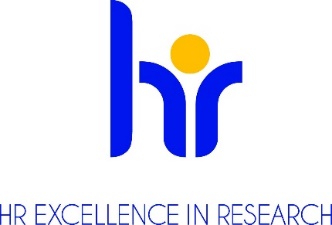 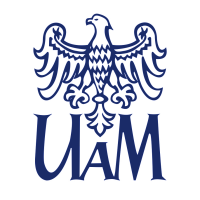 									Data: 20/03/2024INFORMACJA O WYNIKU KONKURSU(przesyłana do SSK)W wyniku przeprowadzonego postępowania konkursowego na w/w stanowisko do zatrudnienia komisja konkursowa, po przeprowadzeniu tajnego głosowania, wyłoniła Pana DRA DAWIDA BARBARZAKAUzasadnienieKomisja konkursowa dokonała analizy złożonych dokumentów. Dokumenty złożone przez Kandydata w postępowaniu konkursowym spełniały wymogi formalne i merytoryczne. Kandydat spełnił wszystkie kryteria przyjęte w warunkach konkursu. Komisja rekomenduje zatrudnienie na stanowisku adiunkta dra Dawida Barbarzaka.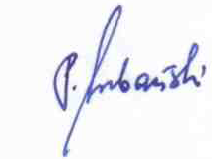 					Prof. dr hab. Piotr Urbański					(Imię i nazwisko przewodniczącego komisji konkursowej)NR REFERENCYJNY KONKURSUkonkurs_45_WFPiK_adiunkt_1_2023WYDZIAŁFILOLOGII POLSKIEJ I KLASYCZNEJSTANOWISKOADIUNKT